GUIDING TEMPLATE FOR PART CVersion maart 2024ApplicatieDeze PartC moet door elke Vlaamse participant opgemaakt worden. Hierbij referentie naar de Chips-JU Guide for applicants voor volledige informatie. Deze template moet beschouwd worden als een gids. Het document moet opgeladen worden in het Electronic Proposal Submission System (EPSS)Bij het invullen, volg onderstaande directieven:De aanvraag PartC is bij voorkeur in het Nederlands.Het innovatiedoel 2.1 moet in het Nederlands geformuleerd (verplicht)De informatie in de aanvraag moet afdoende zijn om VLAIO toe te laten het project naar bedrijfseigen doelstellingen & impact te beoordelen. Referentie naar Part A en Part B van de Chips-JU-aanvraag mogen gebruikt worden om herhaling te vermijden. Hierbij wordt een beknopt document nagestreefd.Tijdens de verwerking van de aanvraag, na de Chips-JU Full Project Proposal sluitingsdatum, kan VLAIO additionele informatie vragen. VLAIO kan de participatievraag onontvankelijk verklaren als de initiële informatie in de PartC als onvoldoende beoordeeld wordt.PartC dient voor de Chips-JU Full Project Proposal sluitingsdatum in parallel gestuurd te worden naar ann.monte@vlaio.be & francis.deprez@vlaio.be (om Vlaamse begeleiding toe te laten).De PartC template dient niet strikt gevolgd te worden (bijvoorbeeld naar layout), maar de sequentie en de inhoud van de gegevens dient gerespecteerd.ApplicationThis PartC needs to be completed by each of the Flemish partners. Please refer to the Chips-JU Guide for applicants for the full information. This template only serves as a guiding aid. The documents need to be submitted through the Electronic Proposal Submission System (EPSS).When completing the application, follow the guidance below:The application is by preference completed in Dutch.The innovation goal 2.1 needs to be formulated in Dutch (compulsory)The information provided in the application needs to be adequate to allow Flanders Innovation & Entrepreneurship (VLAIO) to assess the project and its impact (valorisatie). Reference to parts A and B of the Chips-JU Full Project Proposal (FPP) rather than copying is recommended in order to get a concise document.In the course of processing the application after the Chips-JU Full Project Proposal submission date, VLAIO may request additional information. However, VLAIO may declare the project contribution ineligible if initially supplied information is inadequate.This PartC is to be sent in parallel to ann.monte@vlaio.be & francis.deprez@vlaio.be (for full Flanders guidance and public service)You may complete this template for part C in your own layout, if preferred, but the sequence and topics need to be respected. 1.   Algemene informatie2. Innovatiedoel (specifiek voor de Vlaamse projectpartner)3.  Valorisatie-informatie 4. Begroting voor de bedrijfspartnerDe gegevens zijn een samenvatting van de kostenraming in de Chips-JU-EPSS tool:Voor de maximum subsidie wordt gebruik gemaakt van de Vlaamse ontvankelijkheidscriteria opgegeven in het Chips-JU AWP horend bij de oproep. Voor de gevraagde subsidie mag afgeweken worden (in mindering). Dit kan gebruikt worden als de impact van het project niet aan de initiële eisen voor Vlaamse subsidie voldoetGelieve detail te voegen voor grote onderaannemingen en afschrijvingen bij de oplevering van de PartC aan ann.monte@vlaio.be & francis.deprez@vlaio.be (Vlaamse kostenaanvaarding kan afwijken van de Europese aanvaarding voor een aantal van deze kostenelementen).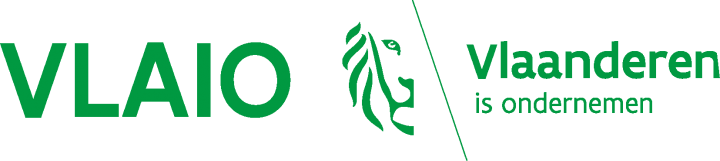 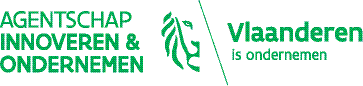 Agentschap Innoveren & OndernemenEllipsgebouwKoning Albert II-laan 35 bus 16 
B - 1030 Brusselstel: 0800 20555fax: +32 2 432 43 99general info www.vlaio.beChips-JU infoann.monte@vlaio.befrancis.deprez@vlaio.betel: +32 2 432 4307 & #4301De algemene informatie bestaat uit basisinformatie over het project en uw bedrijf, en dient als link met de FPP applicatie.1.1 PROJECT Acroniem: Titel:EPSS Proposal nummer:1.2 PARTNERNaam: Partner nummer in de FPP:1.3 CONTACTPERSONEN (VOOR DE PROJECTPARTNER)Naam & functie van de rechtsgeldige vertegenwoordiger:E-mail:Telefoon (en/of GSM):Bij een gesteund project wordt bij de opstelling van de subsidiebeslissing met het Fonds Innoveren en Ondernemen de rechtsgeldige vertegenwoordiger vermeld. De hier gevraagde gegevens dienen om een bedrijfsprofiel op te stellen en na te gaan of het bedrijf in het algemeen over voldoende middelen beschikt om het project uit te voeren. Het is de bedoeling dit profiel eenmaal aan te maken en bij latere projectaanvragen te actualiseren.Het is zeker toegelaten te verwijzen naar bestaande informatiebronnen zoals jaarverslagen, website e.d. maar duid in dat geval zorgvuldig aan waar de VLAIO-adviseur de gevraagde informatie kan vinden.1.4 ALGEMENE BEDRIJFSGEGEVENSOfficiële naam van het bedrijf:Ondernemingsnummer:Maatschappelijke zetel:Adres exploitatiezetel: Rekeningnummer: Vermeld hier het rekeningnummer waarop in geval van toekenning de steun kan gestort worden	IBAN:	BIC:Naam & functie van de contactpersoon voor financiële informatie:E-mail:Telefoon (en/of GSM):Huidig aantal werknemers: Jaar van oprichting: 1.5 BELANGRIJKE BEDRIJFSECONOMISCHE VERANDERINGEN VAN DE LAATSTE TWEE JAAR1.6 PRODUCTEN EN MARKTPOSITIE1.7 JAARVERSLAGENIn ANNEX toe te voegen in de parallelle VLAIO-indiening aan ann.monte@vlaio.be & francis.deprez@vlaio.be 1.8 AANDEELHOUDERSCHAP EN PARTICIPATIESIn ANNEX toe te voegen in de parallelle VLAIO-indiening aan ann.monte@vlaio.be & francis.deprez@vlaio.be  Voor niet-beursgenoteerde bedrijven: geef per aandeelhouder: naam en % van de aandelen. Indien het een rechtspersoon betreft, dient naast de naam ook het ondernemingsnummer opgegeven te worden.1.9 OVERZICHT VAN VROEGERE OVERHEIDSSTEUNIn ANNEX toe te voegen in de parallelle VLAIO-indiening aan ann.monte@vlaio.be & francis.deprez@vlaio.be  Geef een overzicht van de steun van de laatste drie jaar op Vlaams (met uitzondering van de steun toegekend door het VLAIO), Belgisch en Europees niveau.Het innovatiedoel is een kernachtige samenvatting (1 blz.) van de eigen projectdoelstellingen van de Vlaamse partner in het internationale project. Het innovatiedoel zal integraal overgenomen worden in de steunbeslissing met het Fonds Innoveren en Ondernemen. Het is noodzakelijk dat de doelstellingen zo scherp mogelijk worden afgelijnd, concreet en verifieerbaar zijn, en dat –indien mogelijk- zoveel mogelijk kwantitatieve streefwaarden worden gedefinieerd. Merk op dat de steunovereenkomst met Fonds Innoveren en Ondernemen een middelenverbintenis is en geen resultaatsverbintenis. Deze sectie is verplicht in het Nederlands geformuleerd. This section is compulsory Dutch phrased.2.1 INNOVATIEDOELAlgemeen doel:Concrete doelen en criteria:Valorisatieroutes:De informatie in dit deel wordt gebruikt om te bepalen of het voorgestelde project een voldoende groot economisch potentieel heeft. Dit valorisatiepotentieel vormt immers de belangrijkste dimensie in de keuze van te steunen projecten in de VLAIO-Chips-JU context.De meer algemene informatie over de resultaten, de markt ervoor en de algemene elementen van de wijze waarop het bedrijf wil valoriseren, zijn opgenomen in deel 3A. Dit deel dient om een goed idee te kunnen vormen van de realiteitswaarde van de voorgestelde innovatie. Deel 3B behandelt eerder het businessmodel van het bedrijf en de mogelijke economische baten voor Vlaanderen. Sub-rubrieken die niet van toepassing zijn of weinig bijdragen, kunnen blanco gelaten worden of verwijderd.3 A.1 ALGEMENE SITUERING VAN DE ACTIVITEITEN3 A.2 MARKTSTRUCTUUR3 A.3 MARKTPOTENTIEEL VAN DE INNOVATIE3 A.4 OMGEVINGSFACTOREN3 A.5 CAPACITEITEN VAN HET BEDRIJF3 A.6 SUCCESVERHALEN3 A.7 MAATSCHAPPELIJKE SPILL OVERS3 B.1 SAMENVATTING VAN DE BUSINESS CASE3 B.2 OMSCHRIJVING IMPACT OP TEWERKSTELLING EN INDUSTRIËLE INVESTERINGEN IN VLAANDEREN3 B.3 INTELLECTUELE EIGENDOM3 B.4 DELOKALISERINGDe kosten hier opgegeven zijn natuurlijk inschattingen maar het is toch van het grootste belang dat dit zo nauwkeurig mogelijk gebeurt. De wijze waarop de kosten van het project kunnen berekend worden (HorizonEurope kostenmodel) is in detail uiteengezet in de algemene HorizonEurope regeling. In deel 4.2 van deze sectie wordt info verstrekt over het invullen van de Chips-JU application form on costs.Gelieve de kostenraming volgens het HorizonEurope kostenmodel mee te sturen aan francis.deprez@vlaio.be voor de Full Project Proposal sluitingsdatum.4.1 PROJECT-KOSTENH2020-begroting (in te vullen onder NATIONAL GRANT in Chips-JU-aanvraag)Reimbursement rate: percentage can be different for each partner (to be filled in by partner)Indirect costs: to be filled in by partner – no calculationOpmerkingen:Geel-rode info is afwijkend ten opzichte van Europese formulering en tabellenDetail over directe grote directe kosten van subcontracting worden steeds in annex bijgevoegd aan VLAIOSubsidie Chips-JU is (P*R) maar wordt hier niet opgenomen Onderzoeksinstellingen dienen te vermelden welke partners hun zullen co-financieren. Strategische Onderzoekscentra kunnen de optie ‘SOC’ aangeven.